Lies Silkes Lebenslauf  und beantworte die folgenden Fragen!
1. In welcher Stadt ist Silke geboren?HannoverAugsburgGifhornBerlin2. Welche Schule hat Silke nach der Grundschule besucht?Die RealschuleDie GesamtschuleDas GymnasiumDie Hauptschule
3. In welchem Bereich (field) will Silke einen Job haben?	a. Mechanik	b. Informatik	c. Militär	d. Medizin4. Welche andere Fähigkeiten (skills) hat Silke?Sie kann Englisch sprechen.Sie kann Französisch sprechen.Sie hat mit Kinder gearbeitet.Sie kann programmieren.
5. Was macht Silke in ihrer Freizeit?Sie spielt BasketballSie hört Musik.Sie spielt Computerspiele.Sie spielt ein Instrument.http://www.ausbildungspark.com/files/chronologischer-lebenslauf-beispiel.png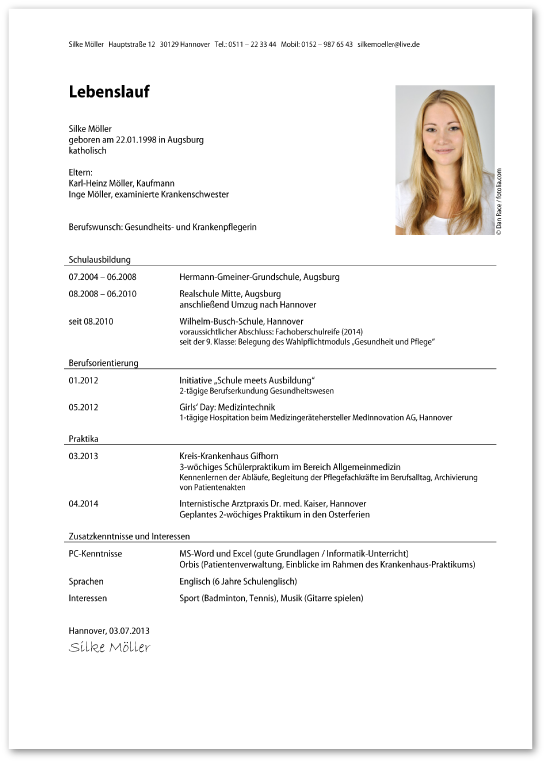 